通辽市科学技术协会通 辽 市 教 育 局 文件 通辽市科学技术局通科协字〔2022〕62号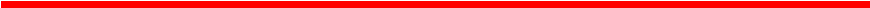 关于举办第38届通辽市青少年科技创新大赛暨第6届通辽市青少年机器人竞赛活动的通知各旗县市区科协、教育局、科技局，市直各中小学校：为深入贯彻落实《全民科学素质行动规划纲要(2021-2035年)》,培养广大青少年的科技创新精神和动手实践能力，检验广大青少年科技创新成果，提高科技辅导员队伍科学素质和技能， 推进我市科技教育工作创新发展，助力“双减”政策落地实施， 通辽市科协、教育局、科技局决定共同举办第38届通辽市青少 年科技创新大赛暨第6届通辽市青少年机器人竞赛，现将有关事项通知如下。一、第38届通辽市青少年科技创新大赛(一)活动组织机构主办单位：通辽市科学技术协会通辽市教育局通辽市科学技术局承办单位：通辽市科学技术馆(二)大赛主题：创新 ·体验 ·成长(三)举办时间：2022 年11月19日(四)举办地点：通辽市科技馆(五)大赛内容1.青少年科技创新成果竞赛(中、小学);2.科技辅导员科技教育创新成果竞赛；3.青少年科技创意比赛；4.青少年科技实践活动比赛；5.少年儿童科学幻想绘画比赛；6.青少年机器人创意与人工智能比赛；7.青少年科学影像展评；8.青少年创意编程比赛。(六)参赛项目申报材料清单  所有参赛项目的申报表，论 文及查新报告、诚信诚诺书，需提交电子版文档(查新报告、诚 信诚诺书还需提供签字盖章PDF文档),科幻画作品需提交电子版照片(各单位将所有电子版材料收集整理后统一提交)。(七)参赛项目申报材料要求1.各单位申报的纸质信息与电子信息必须保证完全一致， 一 旦申报，便以此为准，不得再修改。学校名称要填写全称。所有 申报材料不借回、退回，请自行做好材料备份工作。申报表上没有按要求签字、盖章的，视为无效申报。2.申报者应保证申报内容真实、准确、完整，电子版材料应 与纸质版材料保持一致。因申报信息不准确或材料瞒报漏报造成的影响，由申报者自己承担责任与后果。3.有学科选择的申报，申报者需认真阅读大赛规则，按照申 报项目的内容选择好学科。因学科申报错误对竞赛成绩造成的影响和结果，由申报者自己承担责任。4.纸质版材料须按要求手写签字、盖章、粘贴作者照片。打印复印视为无效申报。5.除少年儿童科学幻想绘画比赛外，其它参赛项目均需提交研究论文(或作品说明),表述研究过程和研究成果，申报书中的项目简介不能代替论文。6.论文和附件材料不要求提交原件(可以为清晰的复印件),所有申报材料不借退，请自行做好材料备份工作。7.青少年科技创新成果竞赛和科技辅导员科教创新成果竞 赛需提交查新报告。诚信诚诺书。查新报告可由专业机构出具， 或参照组委会提供的查新报告样表进行规范查新。电子版查新报  告、诚信承诺书需提交包含完整签字、盖章的扫描版文件。申报  者对查新项目负全部责任、保证项目的真实性方可申报、组织单位不承担一切因查新问题造成的一切后果。8.如项目中有实物模型，需要在项目附件中提交辅助图片和 时长不超过1分钟的视频资料，用于证明和演示实物模型的功能和创新点，终评阶段需要现场向评委展示实物模型。9.参赛项目的纸质版申报材料仅需提供一份。参赛项目的各类申报材料单独装订，统一装入档案袋，并将申报书第一页复印后贴在档案袋的正面。10.参赛项目的电子版材料应存放在文件夹里，文件夹名称 为项目名称，大小控制在50M之内，视频、图片等清晰可见即可。超标部分将视为无效申报，不作为评审依据。(八)个别竞赛参赛材料特殊要求1.少年儿童科学幻想绘画比赛： 参赛作品纸质原件要求尺寸规格为标准4开(4张A4纸大小),申报者将申报书贴于对应作品背面左上角。参赛作品电子版材料为纸质作品电子照片。2.青少年机器人创意与人工智能比赛(1)机器人创意比赛：需额外提交电子版程序设计(可以 使用图形程序设计，使用的语言不限)和作品功能演示视频资料 的数据光盘一份。创意编程申报材料需额外提交原创声明及作品说明和参赛程序(Scratch作品)的数据光盘。(2)智能设计申报材料： 需额外提交原创声明、附件材料(作品说明、硬件清单、制作过程图解)和包含参赛程序(Arduino、Python 、Micro:bit作品)及作品演示视频的数据光盘。3、青少年科学影像展评： 需额外提交包含作品视频资料的数据光盘一份。(九)参赛申报时间：请各单位于2022年11月10日前将全部纸质版申报材料报送至通辽市科技馆青少部。(旗县区申报作品需统一提交至旗县区科协，不接受个人申报)。所有参赛人员差旅费自理。二、 第6届通辽市青少年机器人竞赛(一)活动组织机构主办单位：通辽市科学技术协会通辽市教育局承办单位：通辽市科学技术馆技术指导单位：通辽市科协神鹰机器人科普教育基地竞赛主题1.机器人综合技能比赛主题：智能环卫。2.机器人创意比赛主题：机器人与生活。3.3D创意设计主题：红心向党。4.RIC机器人创新挑战赛主题：智慧工厂。5.机器人应用技能挑战赛主题：物流搬运挑战赛。6.虚拟机器人无人驾驶技能主题赛。7.makeX邀请赛主题：零碳行动；能源革新；碳锁先锋。8.RoboSim虚拟机器人竞赛主题：星际家园。9.ENJOY AI普及赛主题：夏季运动会。10.机器人基础技能挑战赛(幼儿赛)主题：农民小帮手。11.Scraino王者对抗赛。12.机器人超级轨迹赛普及赛主题：智慧农业。13.机器人与人工智能产品展演。(三)举办时间： 2022 年11月19日(四)举办地点： 通辽市科技馆(五)申报要求1.各学校严格按照竞赛规则填写机器人竞赛报名表，参赛所需设备自备。所有参赛人员差旅费自理。2、 旗县区统一申报，不接受个人申报作品。3、报名截止日期为11月10日。(六)青少年机器人竞赛科技辅导员培训1.培训时间。2022 年10月28— 30日。(具体日程见附件2) 请各旗县市科协青少年科技教育工作机构汇总科技辅导员信息， 填入《第六届通辽市青少年机器人竞赛科技辅导员培训班报名汇 总 表 》 ( 见 附 件 1 ) , 于 1 0 月 2 5 日 前 发 送 到 邮 箱1377727173@qq.com。(联系电话：15628382828) 2.培训对象。 请各旗县市区科协、市直各中小学认真遴选推 荐科技辅导员参加培训。推荐的科技辅导员应具备一定计算机软 件基础和机器人教练经验，参加过中国科协青少年机器人竞赛者优先，每所学校限报3名，。3.培训内容。 中国青少年机器人竞赛中涵盖赛项的规则与技术。此培训为免费培训(附件2)。4.培训方式。 本次培训通过钉钉平台进行在线学习直播课程； 请各位科技辅导员使用钉钉软件扫描下方二维码加入2022年通  辽市第六届青少年机器人竞赛教练员网上培训交流群，昵称改为所属地区+单位+真实姓名。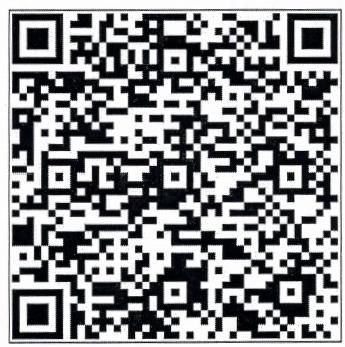 5.有关要求。 请各位教练员在规定时间完成学习，按时提交 8 次课后练习和结业作业，获得“合格”以上评分后，获得主办单位颁发的结业证书。其它要求。 本届竞赛报名表、竞赛规则、项目申报书及 各类推荐表格、登记表格等请登录通辽市科学技术协会官官网下 载，请各单位于11月10日前上报所有纸质版申报材料，电子版报送至邮箱wenyanan@126.com,过期不再接受申报。联 系 人 ：温亚男  8270610  18847516996地   址： 通辽市科学技术馆青少年科技部电子邮箱： wenyanan@126.com附件：1.第6届通辽市青少年机器人竞赛科技辅导员培训班报名汇总表2.第6届通辽市青少年机器人竞赛科技辅导员培训日程表通辽市科学技术协会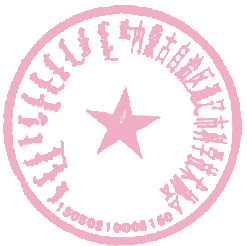 —8—通辽市教育局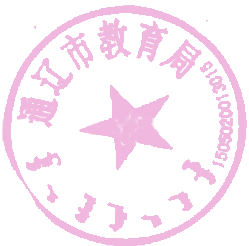 通辽市科学技术局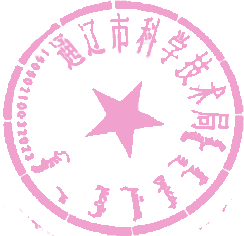 2022年10月17日附件1:第6届通辽市青少年机器人竞赛 科技辅导员培训班报名汇总表旗县市区名称(组织单位公章):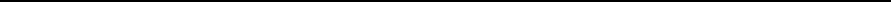 附件2:第6届通辽市青少年机器人竞赛科技辅导员培训日程表通 辽 市 科 学 技 术 协 会              2 0 2 2 年 1 0 月 1 7 日 印 发序号姓名所在单位联系方式12345678910日期培训内容培训时间软件下载链接10月28日虚拟机器人无人驾驶技 能主题赛；9:00-11:30http://www.irobotq.com/whatsnew lastest.html? =1 (名称：IrobotQ 3D机器人在线仿真平台10月28日ENJOY AI普及赛，主 题：夏季运动会；14:30-15:30https://www.whalesbot.com/code (鲸鱼流程图编程)10月28日机器人综合技能比赛， 主题：智能环卫；15:40-17:30https://www.zmrobo.com/support/downloads/post.asp?p=65 3(名称：机器人快车)10月29日RIC机器人创新挑战 赛，主题：智慧工厂；8:30-10:00https://www.zmrobo.com/support/downloads/post.asp?p=65 3(名称：机器人快车)10月29日3D创意设计，主题：红 心向党 ；10:10-11:30http://www.i3done.com/online/download.html (名称：3Done)10月29日机器人应用技能挑战 赛，主题：物流搬运挑 战 赛 ；14:30-15:3010月29日机器人创意比赛，主题： 机器人与生活；15:40-17:3010月30日机器人超级轨迹赛普及 赛，主题：智慧农业8:30-9:30https://www.zmrobo.com/support/downloads/post.asp?p=65 3(名称：机器人快车)10月30日makeX邀请赛9:40-11:30https://mblock.makeblock.com/zh-cn/download/ (慧编程)10月30日RoboSim虚拟机器人竞 赛，主题：星际家园14:30-16:3010月30日机器人基础技能挑战赛 (幼儿赛),主题：农民 小帮手 ；16:40-17:30